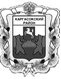 МУНИЦИПАЛЬНОЕ ОБРАЗОВАНИЕ «Каргасокский район»ТОМСКАЯ ОБЛАСТЬДУМА КАРГАСОКСКОГО РАЙОНА         В связи с выдвижением Саломаха О.А. кандидатом на должность заместителя Председателя Думы Каргасокского района шестого созываДума Каргасокского района РЕШИЛА:Глава Каргасокского района							А.П. АщеуловРЕШЕНИЕРЕШЕНИЕРЕШЕНИЕ03.11.2021                    № 88   с. Каргасокс. КаргасокО переизбрании счетной комиссии по выборам заместителя Председателя Думы Каргасокского района шестого созываИзбрать счетную комиссию в составе трех человек:1. Медведь Татьяна Геннадьевна2. Серякова Марина Николаевна 3. Кондратьева Елена Михайловна Председатель Думы Каргасокского района	                         И.В. Кирин 	 